МІНІСТЕРСТВО ОСВІТИ І НАУКИ УКРАЇНИНАЦІОНАЛЬНИЙ ТЕХНІЧНИЙ УНІВЕРСИТЕТ«ХАРКІВСЬКИЙ ПОЛІТЕХНІЧНИЙ ІНСТИТУТ»ФАКУЛЬТЕТ СОЦІАЛЬНО – ГУМАНІТАРНИХ ТЕХНОЛОГІЙКАФЕДРА «ФІЗИЧНЕ ВИХОВАННЯ»«Антропометричні вимірювання і оцінка функціонального стану»Методичні рекомендаціїдо практичної роботи для студентів НТУ «ХПІ» денної форми навчання усіх спеціальностей  з дисципліни «Фізичне виховання»ХарківНТУ «ХПІ»2021Методичні рекомендації для студентів НТУ «ХПІ» до практичної роботи «Антропометричні вимірювання і оцінка функціонального стану» з дисципліни «Фізичне виховання»/ Розр.: Глядя С.О., Борейко Н.Ю., Юшко О.В. - Харків: НТУ «ХПІ», 2021. – 25 с.Розробники: Глядя С.О., доцентБорейко Н.Ю., професор, канд. пед. наукЮшко О.В., професор, канд. пед. наукРецензент: Блещунова К.М., доцент, канд. пед. наук, НТУ «ХПІ»Методичні рекомендації розглянуті та схвалені на засіданні кафедри «Фізичного виховання» НТУ «ХПІ».Протокол  № 7 від « 24 лютого » 2021 р.© НТУ «ХПІ», 2021© Глядя С.О., 2021© Борейко Н.Ю., 2021© Юшко О.В., 2021Методичні рекомендації підготовлено для студентів денної форми навчання усіх спеціальностей НТУ «ХПІ» (основна медична група, спеціальна медична група) при переведенні навчального процесу у дистанційну форму навчання. Запропоновано студентам організацію самоконтролю за фізичним станом, освоєння методики антропометрії шляхом вивчення розмірів власного тіла, збагачення необхідних теоретичних знань, проведення функціональної проби (ортостатична проба), вмінню проводити аналіз отриманих результатів.Встановлено критерії оцінки виконання практичної роботи «Антропометричні вимірювання і оцінка функціонального стану».Надано зразок структури практичної роботи.ЗМІСТВСТУП                                                                                                               5Загальні положення                                                                                           6Організація проведення практичної роботи                                                   7Критерії оцінки практичної роботи                                                                 8Вимоги до оформлення практичної роботи                                                    9Структура практичної роботи                                                                           9Характеристика розмірів тіла, ваги тіла, методика їх вимірювання і обчислення                                                                                                        10Оцінка функціонального стану                                                                       18Процедура проведення проби                                                                         18Література                                                                                                         20Додаток                                                                                                             21ВСТУПДля оптимізації навчального процесу з фізичного виховання у дистанційній формі навчання та отримання зворотного зв'язку запропоновано проведення практичної роботи «Антропометричні вимірювання і оцінка функціонального стану». Дана робота укладена для студентів усіх курсів навчання основної медичної групи і спеціальної медичної групи при переведенні навчального процесу у дистанційну форму навчання. Запропоновано студентам організацію самоконтролю за фізичним станом, освоєння методики антропометрії шляхом вивчення розмірів власного тіла, збагачення необхідних теоретичних знань, проведення функціональної проби (ортостатична проба), вмінню проводити аналіз отриманих результатів.До складу практичної роботи входить: Вимірювання охватних розмірів тіла; вимір ваги тіла.Оцінка функціонального стану. Математичне обчислення. Аналіз результатів роботи.По закінченні даної роботи студент у письмовій формі послідовно аналізує і узагальнює усі величини ознак вимірів, проводить математичні обчислювання, визначає і описує свій тип статури та визначає реакцію організму на функціональну пробу, формує ґрунтовний висновок.При переході навчального процесу у університеті у звичайний режим (очний) студент представляє практичну роботу на ближчому практичному занятті у роздрукованому виді для контролю за проведеними вимірюваннями.За підсумками виконання практичної роботи «Антропометричні вимірювання і оцінка функціонального стану» вона може стати засобом поточного інформаційного забезпечення навчального процесу з дисципліни «Фізичне виховання» у дистанційній формі навчання і дозволить здійснити контроль за фізичним станом студентів усіх спеціальностей.Загальні положенняАнтропометричні вимірювання дають можливість визначити рівень та особливості фізичного розвитку, ступінь його відповідності віку та статі, відхилення в ньому, а також оцінити зміни у фізичному розвитку людини, які відбуваються під впливом занять фізичними вправами і спортом.Мета практичної роботи: Оволодіти методикою антропометрії шляхом вивчення розмірів власного тіла.Оволодіти методикою оцінки фізичного розвитку за допомогою індексів – співвідношення антропометричних показників, отриманих за допомогою математичних обчислювань.Оцінити функціональний стан організму.Завдання практичної роботи: Виконати усі вимірювання у відповідності з наведеними методиками.Отримані дані занести до таблиць.Провести необхідні обчислювання.Провести аналіз, узагальнення результатів роботи.Устаткування для вимірювання: зрістомір – вимір зрісту (за відсутністю - рулетка), сантиметрова стрічка – вимір охватних розмірів тіла, ваги – вимір ваги тіла, секундомір – контроль часу (функція у мобільному телефоні). Параметри роботи у своєї більшості достатньо прості, доступні у виконанні вдома, у гуртожитку. Допомогу у проведенні вимірів можуть надати батьки, друзі, одногрупники, а у разі їх відсутність – виконати самостійно, дивлячись у дзеркало.Проведення антропометричних вимірювань слід проводити за наступними вимогами:Температура у приміщенні не нижче 16-18ºС з гарним освітленням.Виміри проводяться в один і той же час доби (бажано у 1-й половині дня).Ділянки тіла, на яких проводяться виміри, повинні бути оголені.Стояти на жорсткій рівній підлозі босоніж або у тонких шкарпетках.Дотримуватися точності вимірювань, використовуючи чіткі антропометричні точки, відхилення не більш 2-3 мм. До карти вимірів записувати середню величину найбільш близьких результатів вимірювання.КАРТА ВИМІРІВ ТІЛАРозміри тіла (см) та вага тіла (кг)ОЦІНКА ФУНКЦІОНАЛЬНОГО СТАНУОртостатична проба (за матеріалами Г.А. Макарова, 2003)Організація проведення практичної роботиПрактична робота «Антропометричні вимірювання і оцінка функціонального стану» виконується у письмовій формі по наступним пунктам:Вступний - ознайомлення з темою і характером роботи (мета, завдання), підготовка необхідного устаткування, вивчення відповідної літератури та її опрацювання.Основний – складається з підпунктів:проведення антропометричних вимірювань;виконання функціональної проби;проведення математичних обчислювань;аналіз і описання результатів роботи; формування висновків.Кінцевий - оформлення практичної роботи за наведеним зразком з обов’язковим дотриманням вимог.Представлення практичної роботи – відправлення готової роботи на адрес електронної пошти викладача офіс 365.Перевірка практичної роботи – виконується викладачем (своєчасність надання роботи, повнота виконання антропометричних вимірювань, аналіз отриманих результатів: ступінь асиметрії у охватних вимірах тіла, ступінь фізичного розвитку (за даними індексів, екскурсій), визначення типу статури та його ґрунтовний опис; оцінка фізичного стану і її опис).Оцінювання практичної роботи – викладач оцінює практичну роботу студента за критеріями оцінки.КРИТЕРІЇ ОЦІНКИ ПРАКТИЧНОЇ РОБОТИ «АНТРОПОМЕТРИЧНІ ВИМІРЮВАННЯ І ОЦІНКА ФУНКЦІОНАЛЬНОГО СТАНУ»Критерії оцінки практичної роботи «Антропометричні вимірювання і оцінка функціонального стану»ВИМОГИ ДО ОФОРМЛЕННЯ ПРАКТИЧНОЇ РОБОТИ «АНТРОПОМЕТРИЧНІ ВИМІРЮВАННЯ І ОЦІНКА ФУНКЦІОНАЛЬНОГО СТАНУ»Результати практичної роботи викладаються у письмовій формі відповідно до КАРТИ ВИМІРІВ ТІЛА І ОЦІНКИ ФУНКЦІОНАЛЬНОГО СТАНУ за шаблоном, що додається нижче (Додаток А). Оформлення практичної роботи у письмовій форми виконується до загальних вимог:Текстовий редакторі Microsoft Word, файл у форматі doc або docx.Шрифт Times New Roman, 14 кеглем; вирівнювання – «За шириною»; міжрядковий інтервал «Полуторний» (1,5 Lines); абзацний відступ – п’ять знаків (1,25 см); верхнє і нижнє поле – 2 см, ліве – 3 см, праве – 1 см. Абзацний відступ має бути однаковим у всьому тексті і дорівнювати п'яти знакам (1,25 см).Мова – українська.Нумерація сторінок має бути наскрізною. Порядковий номер сторінки позначають арабською цифрою і проставляють у правому верхньому куті сторінки без крапки чи рисок. Титульний аркуш (додаток А) включається до загальної нумерації сторінок письмової роботи, але номер сторінки на титульному аркуші, як правило, не проставляють. Розділи слід нумерувати також арабськими цифрами.Перенос складів у словах не використовується.Файл практичної роботи підписується за формою: прізвище студента, група, ПР 2 (де ПР 2 – практична робота 2), прізвище викладача.Структура практичної роботи:Титульний аркуш (див. додаток).Карта вимірів тіла. Оцінка функціонального стану.Аналіз і описання результатів роботи.Висновки.Титульний аркуш має обов’язків вигляд - Міністерство освіти і науки України; назву вищого навчального закладу назву кафедри, де виконана робота, групу, прізвище, ім'я, по батькові автора (додаток А).Карта вимірів тіла заповнюється поступово, фіксуються усі величини ознак, при необхідності вимірювання окремих величин ознак повторити їх вимір, проводяться математичні обчислення. Бажано усі вимірювання провести одразу, тобто умовно за одне заняття.Оцінка функціонального стану – запропонована одна проба, яка не має фізичного навантаження і є цілком природною. Пробу можна проводити другим разом, на другий день у гарному стані і самопочутті. Бажано пробу проводити за допомогою помічника. Для прийняття горизонтального положення тіла як правило використовують ліжко. Отримані дані фіксуються записом у таблиці.Аналіз і описання результатів роботи - розглядаючи конкретні величини ознаки дати відповідну характеристику: ступінь асиметрії у довжині охватних вимірів тіла – пояснення, приблизні причини виникнення; ступінь розвитку дихальної мускулатури, м’язів животу і плеча (за даними екскурсій) – пояснення, приблизні причини виникнення;відповідні індекси – характеристика, пояснення розбіжностей показників, фактори ризику захворювань.У разі потреби пояснити окремі величини або показники на яких потрібно зосередитись, навести додаткові види вимірювань, індексів, конкретні приклади, дані літературних джерел, ствердження фахівців, науковців (привести посилання на джерела – при посиланні в тексті на прізвище конкретного науковця обов’язково перед таким прізвищем слід поставити відповідні ініціали) тощо. Уникати повторень, граматичних, орфографічних та синтаксичних помилок. Прагнути структурувати текст по ходу визначення величини ознаки, проведення математичних обчислювань і своєчасна їх характеристика.Описання кожної з величини ознаки починати з нового абзацу, назву величини ознаки виділити жирним шрифтом, подальше викладення – звичайним шрифтом.Висновки є загальним результатом практичної роботи. Узагальнюються і обґрунтовуються основні показники, підводиться підсумок всієї роботи.У висновках практичної роботи зазначити:визначити свій тип статури – описати за результатами усіх виконаних вимірів, обчислювань, при необхідності надати потрібні пояснення;оцінка функціонального стану – пояснення;розкрити власну позицію до проведеного дослідження – узагальнення, позитивні моменти роботи, міркування.У додатку А наведено зразок структури практичної роботи. Аналіз і описання результатів практичної роботи, висновки не мають визначених обмежень.ХАРАКТЕРИСТИКА РОЗМІРІВ ТІЛА, ВАГИ ТІЛА, МЕТОДИКА ЇХ ВИМІРЮВАННЯ І ОБЧИСЛЕННЯЗріст (довжина тіла) – висота верхівкової точки над площиною опори (висота фігури у вертикальному положенні від маківки до п’ятки). Для виміру зросту застосовується спеціальний прилад – вертикальний зрістомір, який, як правило, знаходиться у медичному кабінеті. 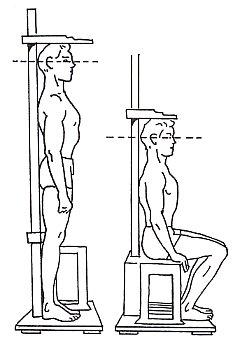 Складається зі стійки з поділами і рухомий муфти з планшеткою, що опускається до зіткнення з головою вимірюваного. Стоячи студент стає на дерев'яну площину зрістоміра спиною до вертикальної планки, торкаючись її головою, п'ятами, сідницями, між лопатковою ділянкою при відведених назад плечах. Руки повинні бути опущені вздовж тулуба, живіт - підтягнутий, п'яти - разом, носки – порізно, ноги розігнуті у колінах. Положення голови повинно бути таким, щоб верхній край козелка вуха і нижній край очної ямки знаходились в одній горизонтальній площині. Рухома планка прикладається до голови без натиску, але щільно.Вдома зріст можна виміряти за наступними діями (за допомогою помічника):Босоніж встаньте спиною до стіни.Опустіть руки вздовж тіла, розправте плечі, випряміть спину.Ноги повинні бути випрямлені, п'ятки зімкнуті.Тримайте голову прямо і дивіться перед собою.Лопатки, виступаючі частини сідниць і п'яти повинні стосуватися стіни.Після прийняття потрібного положення, помічник встановлює прямокутний трикутник однією стороною (катет) по верхній точці голови, приминаючи при цьому волосся, а другу стороною (катет) притискає до стіни. За відсутністю прямокутного трикутника використовують книгу, рівну дощечку тощо.На рівні нижньої сторони по горизонталі трикутника (дощечки) помічник ставить відмітку олівцем на стіні.За допомогою рулетки виміряти відстань від підлоги до позначки.Зверніть увагу. Вимір росту слід проводити з ранку - до вечора зріст людини може зменшуватися на 2-3 см. Це пов'язано з перебуванням у вертикальному положенні і навантаженням на хребет, що зумовлює зменшення відстані між хребцями.Вага тіла – індикатор стану здоров’я. У домашніх умовах зважування здійснюється на підлогових вагах (електронних або механічних):Для найбільш точних результатів зважування слід проводити вранці, натщесерце, після відвідування туалету.При зважуванні мати на собі мінімум одягу (нижня білизна).Встати на ваги так, щоб ноги були розташовані симетрично по відношенню до центру ваг.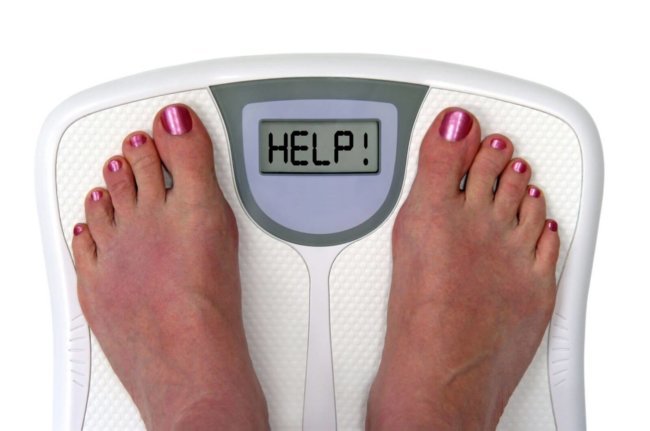 Зверніть увагу. Протягом дня маса тіла може змінюватися в межах 1,5-2 кг. Саме тому, при спостереженні зважування бажано здійснювати в один і той же час доби.Індекс маси тіла - величина, що дозволяє оцінити ступінь відповідності маси людини та її зросту, й тим самим, непрямо оцінити, чи є маса недостатньою, нормальною, надмірною (ожирінням).Індекс маси тіла обчислюється за формулою:ІМТ=М/L²,де: М - маса тіла (кг); L – зріст у метрах, зведений у квадрат (м²), і вимірюється у кг/ м².Класифікація маси тіла у дорослих та частота виникнення хронічних неінфекційних захворювань:Охватні розміри тіла людини вимірюються сантиметровою стрічкою, яка повинна прилягати до тіла, а нульова позначка ділення стрічки має бути попереду у полі зору вимірю чого.Окружність голови – стрічка накладається по найбільшому периметру голови.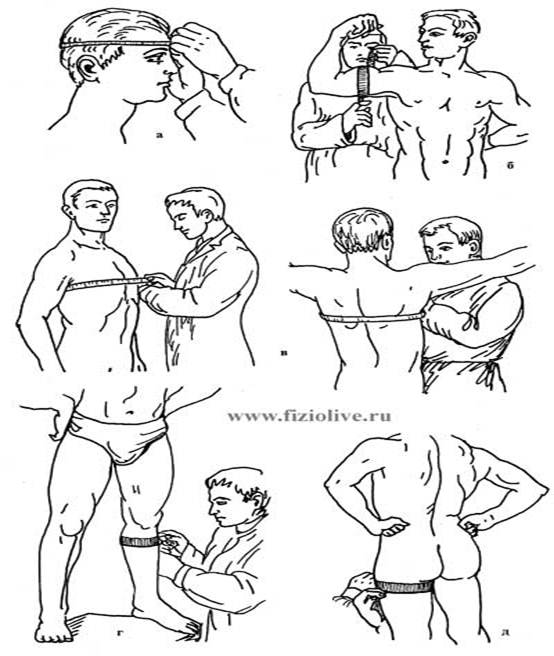 Сантиметровою стрічкою обхопіть по колу голову так, щоб лінія обхвату пройшла через найбільш виступаючу задню частину голови, збоку пройшла над кінчиками вух, а зверху - трохи вище брів.Зверніть увагу. Стрічка повинна нормально сидіти голові, не сповзати, не соватися з одного боку на інший або тиснути.Окружність шиї – вимірюють навколо шиї, розташувавши її точно посередині під щитовидним хрящем (кадик).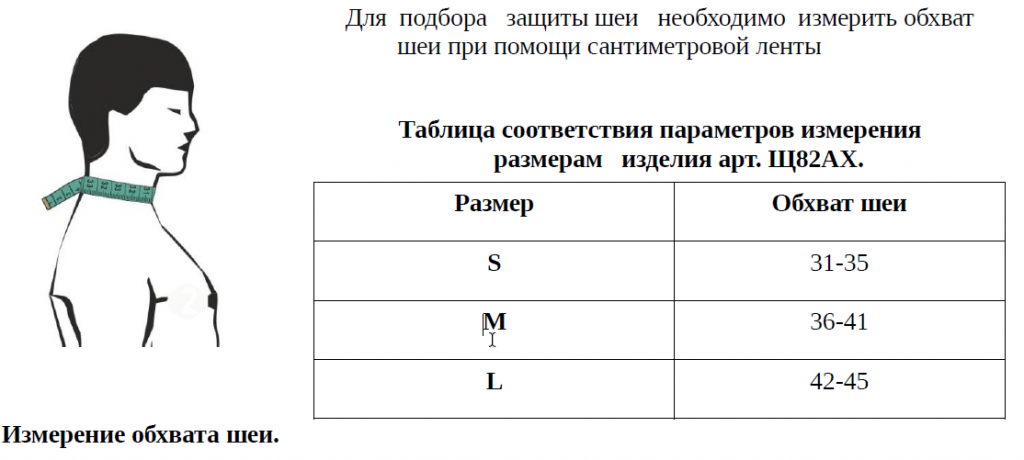 Ідеальне вимірювання окружності шиї становить до 37 см для чоловіків та до 34 см для жінок.Окружність огруддя - показник фізичного розвитку. Вимірювання здійснюється в трьох станах: спокою, вдиху (п.7) й видиху (п.8) – стрічку не знімати. 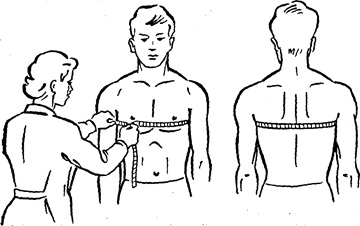 Під час вимірювання обстежуваний стоїть прямо, не напружуючи м'язів і не піднімаючи плечей, руки опущені уздовж тулуба.При вимірювання у спокою при звичайному диханні (пауза) сантиметрова стрічка спереду повинна проходити по нижньому краю біля соскових кружків (чоловіки), у жінок – над грудними залозами на рівні четвертого ребра, а ззаду - під нижніми краями лопаток. Зверніть увагу. При вимірюванні в момент паузи обстежуваному задають будь-яке питання (щоб він розслабився) і під час його відповіді проводять вимірювання.Вимірювання окружності огруддя при максимальному вдиху (п.7) і максимального видиху (п.8) проводиться при такому ж розташуванні сантиметрової стрічки.Зверніть увагу. Уважно і постійно треба стежити, щоб при вимірі під час вдиху обстежуваний не здіймав плечі і не напружував м'язи, а під час видиху не згинав спину і не зводив вперед плечові суглоби. Слідкуйте також і за правильним розташуванням сантиметрової стрічки.9. Екскурсія огруддя - різниця між величинами окружності при максимальному вдиху і максимальному видиху складає екскурсію (рухливість) огруддя.10. Індекс пропорціональності огруддя (ІПо) – співвідношення між окружністю огруддя (ОО) у спокої та зростом. Індекс пропорційності обчислюється за формулою:ІПо= ОО у спокої (см) / зріст (м) х 100%.11. Окружність животу вимірюють у положенні стоячи навколо торсу при накладанні сантиметровою стрічки спереду на рівні пупкової точки, ззаду - через середину поперекової ділянки. Вимірювання проводять тричі: у звичайному положенні (у спокої), при максимально випнутому (п.12) і максимально втягнутому животі (п.13) – стрічка не знімається.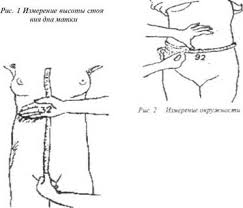 Значення окружності животу у чоловіків і жінок:14. Екскурсія животу – різниця між охватом максимально випнутого і максимально втягнутого живота. У нормі ця різниця повинна бути приблизно 15% від окружності живота у звичайному положенні. Менша різниця, особливо у поєднанні з випнутим, з відвислим животом, вказує на слабкі м’язи черевного пресу.15. Окружність плеча – вимірюють у положенні стоячи у напрузі (п.15) та у спокої (п.16). На початку – у стані напруги (п.15).Обстежуваний стискає кулак, згинає в ліктьовому суглобі, піднімає її до горизонтального рівня і максимально напружує м'язи плеча. Сантиметрову стрічку накладають на саму опуклу частину біцепса (двоголового м'яза). Потім в тому ж місці, не здвигаючи стрічку, вимірюють окружність плеча розслабленої (п.16) і опущеною вниз руки.Зверніть увагу. Між отриманими величинами окружності лівого та правого плеча можуть буди відмінності.17. Екскурсія плеча – різниця між охватом плеча у напруженому стані (п.15) і у спокійному (п.16) стані. Зверніть увагу. Між отриманими величинами екскурсії лівого та правого плеча можуть буди відмінності.18. Оцінка ступеня розвитку мускулатури визначається на основі значення індексу розвитку мускулатури:Ірм=(ОПН-ОПС) / ОПС х 100%,де: ОПН – окружність плеча у напрузі (см), ОПС – окружність плеча у спокої (см).Зверніть увагу. Між отриманими величинами розвитку мускулатури лівого та правого плеча можуть буди відмінності.19. Окружність передпліччя вимірюють, накладаючи сантиметрову стрічку горизонтально в місці найбільшого розвитку м'язів при вільно опущеній руці.Зверніть увагу. Між отриманими величинами окружності лівого та правого передпліччя можуть буди відмінності.20. Окружність зап’ястка – проводять у самому вузькому місті промені-зап’ястного суглоба.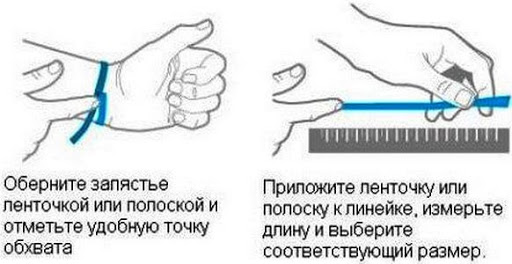 Зверніть увагу. Між отриманими величинами окружності лівого та правого зап’ястка можуть буди відмінності.21. Окружність стегна – при вимірюванні окружності стегна стрічку накладають на місці найбільшої повноти в медіальному напрямку під сідничної складкою і замикають на зовнішній поверхні стегна.Обстежуваний стоїть рівно, ноги на довжині плечей, вага тіла рівномірно розподілена на обидві ноги.Зверніть увагу. Між отриманими величинами окружності лівого та правого стегна можуть буди відмінності.22. Індекс співвідношення окружності животу до окружності стегон – є оптимальним показником наявності абдомінального жиру в організмі. При вимірюванні окружності стегон - обернути сантиметрову стрічку навколо стегон паралельно підлозі, щоб стрічка пройшла по найширшій частині стегон.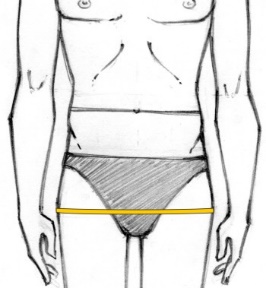 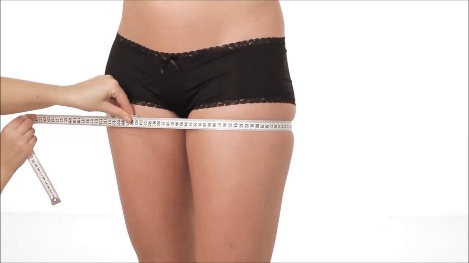 Визначається за формулою:І=ОЖ / ОС,де: ОЖ - окружність животу у спокої (см), ОС – окружність стегон (см). Отриману цифру слід розглядати як сигнал про ризик серцево-судинних захворювань та інших хвороб, пов'язаних з надмірною вагою:23. Окружність гомілки - при вимірюванні окружності гомілки стрічку накладають на місці найбільшого розвитку литкового м’язу. Обстежуваний стоїть рівно, ноги на довжині плечей, вага тіла рівномірно розподілена на обидві ноги.24. Окружність щиколотки – вимірюється в найвужчому місці щиколотки – на 4-5 см вище нижньої гомілкової точки.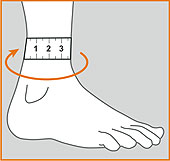 Для визначення типу статури можна застосовувати співвідношення величини окружностей зап’ястка і гомілки для осіб нормальної (середньої) статури (за матеріалами Г. Тєнко):Зверніть увагу. Якщо величина окружності зап’ястка (або щиколотки) більше на 0,8 см, чим зазначено у таблиці – це широкий тип статури (міцна статура, широка грудна клітка), а як що на стільки ж менше – вузько-кістковий тип (крихка статура, вузька грудна клітка).ОЦІНКА ФУНКЦІОНАЛЬНОГО СТАНУФункціональний стан організму – це стан живої системи, який визначає рівень життєдіяльності організму, системну відповідь на фізичне навантаження, і дає змогу оцінити рівень адаптації організму до навколишнього середовища і до поставлених йому задач. Функціональний стан визначається як інтегральна характеристика множини функціональних показників різноманітних органів на систем організму.На практиці при медичному контролі за людьми, при масових обстеженнях, особливо при заняттях спортом і фізичними навантаженнями, широке застосування отримали різноманітні тести і функціональні проби.Функціональна проба - це точно дозований вплив на організм різних факторів, який дозволяє вивчити реакцію фізіологічних систем на той чи інший вплив і дає змогу отримати уявлення про функціональний стан організму в умовах активної життєдіяльності. Однією з найбільш доступних у проведенні функціональних проб є ортостатична проба.Ортостатична проба – основана на тому, що тонус симпатичного відділу вегетативної нервової системи і відповідно частота серцевих скорочень збільшуються при переході з горизонтального положення (кліностатика) у вертикальне (ортостатика).Проведення ортостатичної проби слід проводити за наступними правилами:Проводити у гарному стані здоров’я та самопочутті.Бажано присутність помічника.Процедура проведення проби.Пальпацію пульсу проводять указівним і середнім пальцями, якими помірно притискують артерію до внутрішнього боку променевої кістки. Для їх визначення підраховують кількість пульсових хвиль.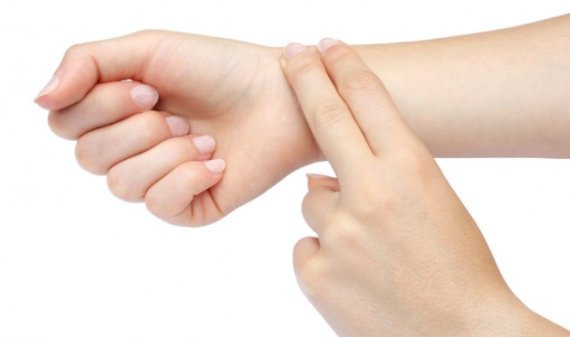 Після перебування в положенні лежачи протягом не менше ніж 3-5 хвилин у досліджуваного підраховують частоту пульсу за 15 секунд і результат помножують на 4. Тим самим визначають вихідну частоту серцевих скорочень за 1 хвилину і записують до відповідної графи таблиці.Після чого досліджуваний повільно (за 2-3 секунд) встає на підлогу (приймає вертикальне положення).  По закінченні 1-ї хвилини стояння (тобто коли показник ЧСС стабілізується) у нього знов визначають частоту серцевих скорочень (за даними пульсу за 15 секунд, помноженими на 4) і записують до наступної графи таблиці.Знаючи ЧСС1 у положенні лежачи і ЧСС2 у вертикальному положенні по закінченні 1-ї хвилини визначають їх різницю, тобто реакцію серцево-судинної системи організму. Отриманий кінцевий результат записати до відповідної графи таблиці.Принципи оцінки результатів 1-ї хвилини ортостатичної проби (за матеріалами Макарової Г.А., 2003):Нормальною реакцією на пробу є збільшення ЧСС на 10-16 ударів за 1 хвилину відразу після підйому. Після стабілізації цього показника через 3 хвилини стояння ЧСС дещо зменшується, але на 6-10 ударів за 1 хвилину вища ніж у горизонтальному положенні. Сильніша реакція свідчить про підвищену реактивність симпатичної частини вегетативної нервової системи, що притаманне недостатньо тренованим особам. Слабша реакція спостерігається у разі зниженої реактивності симпатичної частини і підвищеного тонусу парасимпатичної частини вегетативної нервової системи. Слабша реакція, як правило, супроводжує розвиток стану тренованості.Зверніть увагу. Градація частоти серцевих скорочень у осіб дорослого віку у стані спокою:60-80 уд/хв – нормальна ЧСС;80-100 уд/ хв – прискорена ЧСС;100 уд/хв – тахікардія;59-50 уд/хв – уповільнена ЧСС;менше 50 уд/хв – брадикардія.ЛІТЕРАТУРА1. Блещунова Е.Н. Практикум по морфологии человека: учеб – метод. для студентов спец. 017 «Физическая культура и спорт» / Е.Н.  Блещунова. – Харьков: Издательство: Підручник НТУ «ХПІ». – 2015. – 99 с.2. Гриньків М.Я. Анатомія людини з основами морфології: навч. посібн.-практ. / Тетяна Куцериб, Мирослава Гриньків, Федір Музика. – Львів : ЛДУФК ім. Івана Боберського, 2020. – 252 с.3. Гриньків М.Я. Методичні підходи до оцінювання рівня соматичного здоров’я: посібник / М.Я. Гриньків. – Львів: ЛДУФК, 2013. – 123 с.4. Кабак С.Л. Морфология человека: учебник /С.Л. Кабак, А.А. Артишевский. – Минск: Выш. шк., 2009. – 672 с.5. Макарова Г.А. Спортивная медицина: учебник / Г.А. Макарова. – М.: Советский спорт, 2003. – 480 с.6. Никитина О.С. Анатомия и физиология человека: практикум для студентов фармацевтического факультета. В 2-х ч. Ч. 1 / О.С. Никитина, А.И. Кубарко, А.Н. Харламова, В.А. Переверзев. - Минск: БГМУ, 2014. - 132 с.7. Медичний російсько-український словник. – Київ: Державне видавництво України. – 2008. – 174 с.Додаток АМІНІСТЕРСТВО ОСВІТИ І НАУКИ УКРАЇНИНаціональний технічний університет«Харківський політехнічний інститут»Кафедра «Фізичне виховання»Практична робота«Антропометричні вимірювання і оцінка функціонального стану»з дисципліни «Фізичне виховання»Виконав (-ла) студент (-ка) групи__________________________________________________(прізвище, ім'я, по батькові)Перевірив викладач_____________________________________(прізвище, ініціали)Харків 2021КАРТА ВИМІРІВ ТІЛАРозміри тіла (см) та вага тіла (кг)Аналіз і описання результатів антропометричних вимірювань (встановлення відхилень, власне ставлення тощо).Індекс маси тіла - ____________________________________________________________________________________________________________________________________________________________________________________________________________________________________________________________________Екскурсія огруддя - ______________________________________________________________________________________________________________________________________________________________________________________________________________________________________________________________________Екскурсія животу - _________________________________________________________________________________________________________________________________________________________________________________________________Екскурсія плеча - _________________________________________________________________________________________________________________________________________________________________________________________________________________________________________________________________________Індекс розвитку мускулатури - _____________________________________________________________________________________________________________________________________________________________________________________________________________________________________________________________Індекс співвідношення окружності животу до стегон - _________________________________________________________________________________________________________________________________________________________________________________________________________________________________________Тип статури - ______________________________________________________________________________________________________________________________________________________________________________________________________ОЦІНКА ФУНКЦІОНАЛЬНОГО СТАНУОртостатична пробаАналіз і описання результатів ортостатичної проби (встановлення відхилень, власне ставлення тощо).Реакція серцево-судинної системи організму - ____________________________________________________________________________________________________________________________________________________________________________________________________________________________________________________________________________________________________________________________________________________________________________________________________________________________________Висновки (стислий виклад результатів роботи; вирішення поставлених завдань, зроблених у процесі аналізу; проведених розрахунків, оцінок і їх пояснення; теоретичне та (або) прикладне значення кількісних і якісних показників здобутих результатів; власне ставлення тощо):____________________________________________________________________________________________________________________________________________________________________________________________________________________________________________________________________________________________________________________________________________________________________________________________________________________________________________________________________________________________________________________________________________________________________________________________________________________________________________________________________________________________________________________________________________________________________________________________________________________________________________________________________________________________________________________________________________________________________________________________________________________Дата___________«Антропометричні вимірювання і оцінка функціонального стану» Методичні рекомендаціїдо практичної роботи для студентів НТУ «ХПІ» денної форми навчання усіх спеціальностей з дисципліни «Фізичне виховання»У авторській редакціїКафедра фізичного виховання НТУ «ХПІ»2021№ з/пВимірювані ознакиВеличина ознаки Величина ознаки Спосіб розрахунку№ з/пВимірювані ознакиправоручліворучСпосіб розрахунку1Зріст, см-2Вага, кг-3Індекс маси тіла (ІМТ, кг/м²)= п.2/п.14Окружність голови (см)5Окружність шиї (см)-6Окружність огруддя у спокої (см)-7Окружність огруддя на вдиху (см)-8Окружність огруддя на видиху (см)-9Екскурсія огруддя (см) = п.7-п.810Індекс пропорціональності огруддя (ІПо)= п6/п1х100%11Окружність животу у спокої (см)-12Окружність максимально випнутого животу (см)-13Окружність максимально втягнутого животу (см)-14Екскурсія животу (см) = п.12-п.1315Окружність плеча у напрузі (см)-16Окружність плеча у спокої (см)-17Екскурсія плеча (см) = п.15-п.1618Індекс розвитку мускулатури=п.15п.16/п.16х100%19Окружність передпліччя (см)20Окружність зап’ястка (см)-21Окружність стегна (см)-22Індекс співвідношення окружності животу до окружності стегонДивись далі у тексті № 2223Окружність гомілки (см)-24Окружність щиколотки (см)-№ з/пВимірювані ознакиВеличина ознакиСпосіб розрахунку1Частота серцевих скорочень лежачи у горизонтальному положенні у спокої за 15 с х 4ЧСС1=ЧСС лежачі за 15 с х 42Частота серцевих скорочень - повільно встати (за 2-3 с) прийняти вертикальне положення, заміряти пульс по закінченні 1-й хв. за 15 с х 4ЧСС2=ЧСС стоячи по закінченню 1-хв. за 15 с х 43Реакція серцево-судинної системи організмурізниця п.2-п.1№ з/пКритеріїБали1Практична робота виконана ретельно і свідомо у повному обсязі, проведено ґрунтовний аналіз усіх результатів, дана їх детальна характеристика, відображена власна позиція, сформовані чіткі висновки.Витримані усі вимоги до оформленню.212У практичній роботі проведено усі вимірювання, аналіз і описання результатів не цілісний, сформовані головні висновки.Незначні помилки до вимог до оформлення.173У практичній роботі проведено частина вимірювань (відсутні не більш 3 пунктів), відсутні аналіз і описання окремих результатів, сформовані висновки.Незначні помилки до вимог до оформлення.134Практична робота проведена частково - відсутні більшість вимірювань, математичні обчислювання, аналіз і описання результатів не має взаємозв’язку, виводи не відповідають дійсності (або відсутні зовсім).85У практичній роботі проведено тільки вимірювання (або частка)46Практична робота відсутня0КласифікаціяІМТ, кг/ м²Ймовірність розвитку захворюваньЙмовірність розвитку захворюваньЙмовірність розвитку захворюваньКласифікаціяІМТ, кг/ м²Серцево-судиннихБронхо-легеневихЕндокриннихНедостатня маса18,4 і меншенизьказбільшенанизькаНормальна маса18,5—24,9низьканизьканизькаНадлишкова маса25,0—29,9середнянизьканизькаОжиріння I ступеня30,0—34,9збільшенанизькасередняОжиріння II ступеня35,0—39,9значно збільшенаможливо збільшеназбільшенаОжиріння III ступеня40,0 і більшеістотно збільшеназбільшеназначно або істотно збільшенаКласифікаціяЕкскурсія огруддя, смВисокий10,0 і більшеСередній5,0-9,9Низький4,9 і меншеКласифікаціяІПгкТип пропорцій тілаШирока грудна клітка56 і більшебрахіморфнийСередня грудна клітка51,0-55,9мезоморфнийВузька грудна клітка50,9 і меншедоліхоморфнийСтатьНорма Тривожна зона Консультація фахівцяЧоловікименше 94 см94-101 см102 см і більшеЖінкименше 80 см80-87 см88 см і більшеРозвиток мускулатуриІрмСильне12,0 і більшеСереднє5,0-11,9Слабке4,9 і меншеСтатьТендітна статураСередня статураМіцна статураЧоловіки16,5 см і менше16,6-18 см18,1 см і більшеЖінки14,0 см і менше14,1-16,5 см16,6 см і більшеСтатьНизький рівень ризикуПомірний рівень ризикуВисокий рівень ризикуЧоловіки0,95 або нижче0,96 – 1,0від 1,1 і вищеЖінки0,80 або нижче0,81 – 0,85від 0,86 і вищеЗріст, смОкружність зап’ястка,смОкружність щиколотки, см152,515,919,615516,219,916016,720,616517,321,317017,822,017518,422,718019,023,418519,624,1187,519,824,5ОцінкаДинаміка ЧСС, уд/хвВідмінно від 0 до+10Добревід 11 до+16Задовільновід 17 до+22Незадовільнобільше+22Незадовільновід -2 до -5№ з/пВимірювані ознакиВеличина ознаки Величина ознаки № з/пВимірювані ознакиправоручліворуч1Зріст, см2Вага, кг3Індекс маси тіла (ІМТ, кг/м²)4Окружність голови (см)5Окружність шиї (см)6Окружність огруддя у спокої (см)7Окружність огруддя на вдиху (см)8Окружність огруддя на видиху (см)9Екскурсія огруддя (см) 10Індекс пропорціональності огруддя (ІПо)11Окружність животу у спокої (см)12Окружність максимально випнутого животу (см)13Окружність максимально втягнутого животу (см)14Екскурсія животу (см) 15Окружність плеча у напрузі (см)16Окружність плеча у спокої (см)17Екскурсія плеча (см) 18Індекс розвитку мускулатури19Окружність передпліччя (см)20Окружність зап’ястка (см)21Окружність стегна (см)22Індекс співвідношення окружності животу до стегон23Окружність гомілки (см)24Окружність щиколотки (см)№ з/пВимірювані ознакиВеличина ознаки1Частота серцевих скорочень лежачи у горизонтальному положенні у спокої за 15 с х 42Частота серцевих скорочень - повільно встати (за 2-3 с) прийняти вертикальне положення, заміряти пульс по закінченні 1-й хв. за 15 с х 43Реакція серцево-судинної системи організму